 	+	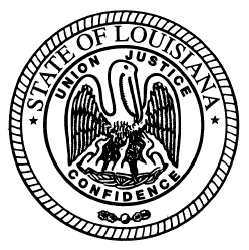   State of Louisiana State Licensing Board for Contractors REVISED AGENDACommercial board Meeting		oCTOBER 18, 2012		ROLL CALL – Ms. Sharon Fabre PLEDGE OF ALLEGIANCE – Mr. Donald Lambert, Member INVOCATION & INTRODUCTION – Judge Darrell White, Retired, Hearing OfficerConsider Minutes of the September 20, 2012 Commercial Board Meeting.Welcome / Introductions – Mr. Michael McDuff, Executive DirectorNEW BUSINESSC.	JUDGMENT HEARING(S):	1.	Anthony F. Marino, Mandeville, Louisiana – Consideration of an alleged violation for having a judgment which was rendered by the 22nd Judicial District Court, No. 2012-11861, Div. C, St. Tammany, Louisiana, on May 22, 2012, holder of inactive commercial contractor’s license number 39896 and residential contractor’s license number 82005, ordered to pay $9,333.55 plus interest and fees in favor of Acadian Millwork and Supply Co., Inc.  La. R.S. 37: 2158(A)(9).	2.	MBD Construction Company, Inc., Baton Rouge, Louisiana – Consideration of an alleged violation for having a judgment which was rendered by the 15th Judicial District Court, No. 20120268L, Lafayette, Louisiana, on January 19, 2012, holder of inactive contractor’s license number 25582, and the only Member and qualifying party for MBD Maintenance, LLC, holder of commercial contractor’s license number 43666, was ordered to pay $68,984.20 plus interest and fees in favor of Glenn Lege Construction, Inc.” La. R.S. 37:2158(A)(9).	3.	Osborne-Scott Construction, LLC, Baton Rouge, Louisiana – Consideration of an alleged violation for having a Consent Judgment which was rendered by the 19th Judicial District Court, No. C587461, Sec. 24, East Baton Rouge, Louisiana, on January 17, 2012, holder of inactive commercial contractor’s license number 30805, was ordered to pay $20,000.00 plus interest and fees in favor of Block Construction, LLC. La. R.S. 37:2150-2192, Sec. 115(C) the Rules and Regulations of the Board.4.	Superior Drywall Systems LLC, Hammond, Louisiana – Consideration of an alleged violation for having a judgment which was rendered by the 21st Judicial District Court, Suit No.  2012-0000230 B, Tangipahoa, Louisiana, on May 14, 2012, in which holder of commercial contractor’s license number 51277, were ordered to pay $6,540.54 plus interest and fees in favor of The Sherwin-Williams Company.  La. R.S. 37:2150–2192, Sec. 115, the Rules and Regulations of the Board. 5.	Starr Builders, LLC, Lafayette, Louisiana – Consideration of an alleged violation for having a judgment which was rendered by the 15th Judicial District Court, No. 2011-6406, Div. J, Lafayette, Louisiana, on January 20, 2012, holder of residential contractor’s license number 880859, were ordered to pay $5,244.60 plus interest and fees in favor of Beacon Sales Acquisition, Inc. d/b/a West End Lumber.” La. R.S. 37:2158(A)(9).6.	Jeffery Trahan, Destrehan, Louisiana – Consideration of an alleged violation and consideration for having a Default Judgment which was rendered by the Justice of the Peace Court, No. 811-530-2, Ward 5, District 7, St Tammany, Louisiana, on August 11, 2011, holder of commercial contractor’s license number 30970, were ordered to pay $890.00 plus interest and fees in favor of Michele Neumeyer and Patricia Ortego.   La. R.S. 37:2150-2192, Sec. 115(C) Rules and Regulations of the Board.7.	Wynnco Construction, LLC, Amite, Louisiana – Consideration of alleged violation for having a judgment which was rendered by the City Court, City of Baton Rouge, Suit No. 11-04101, Louisiana, on the May 30, 2012, holder of residential contractor’s license number 89687, were ordered to pay $5,075.15 plus interest and fees in favor of LCR-M Limited Partnership.  La. R. S. 37:2150-2192 Sec. 115 (C) the Rules and Regulations of the Board.d.	Compliance Hearing(S): 1.	Castillo Construction, LLC, Metairie, Louisiana – Consideration of an alleged violation, that your firm has/or is having problems relating to the ability of the contractor, its qualifying party, or any of its principal owners or principal shareholders to engage in the business of contracting, as demonstrated by their prior contracting business experience, at but not limited to, 1826 Caffin Avenue, New Orleans, Louisiana. La. R.S. 37:2158 (A)(9).2.	 a)	Arco Builders, Inc., West Monroe, Louisiana – Consideration of an alleged violation for entering into multiple contracts with multiple unlicensed contractors to perform a scope of work whereby all labor and materials combined to complete the work, exceeded $50,000.00, at but not limited to, West Monroe Guest House project, West Monroe, Louisiana. La. R.S. 37:2158 (A)(4).b)	AAA Glass, Inc., West Monroe, Louisiana – Consideration of an alleged violation for acting as a contractor to perform work without possessing a Louisiana state contractor’s license, at but not limited to, the West Monroe Guest House project ($113,151.00), West Monroe, Louisiana.  La. R.S. 37:2160 (A)(1).c)	Carlos Robles, Monroe, Louisiana – Consideration of an alleged violation for acting as a contractor to perform a scope of work where all labor and materials combined to complete the work totaled $67,559.20 without possessing a Louisiana state contractor’s license, at but not limited to, the West Monroe Guest House project, West Monroe, Louisiana.  La. R.S. 37:2160 (A)(1).3.	a)	Venture Construction Company, Nacross, Georgia – Consideration of an alleged violation for entering into a contract with an unlicensed contractor to perform work,  at but not limited to, Wendy's Remodel project, Shreveport, Louisiana.  La. R.S. 37:2158 (A)(4). b)	James Leonard Barber d/b/a Barber Plumbing, Inc., Shreveport, Louisiana – Consideration of an alleged violation for bidding work in an “unlicensed name”, at but not limited to, the Wendy’s Remodel project, Shreveport, Louisiana. Also, consideration of an alleged violation for contracting to perform plumbing work without a Louisiana state contractor’s license, at but not limited to, Wendy’s Remodel project ($12,900.00), Shreveport, Louisiana.  La. R.S. 37:2150-2192, Sec. 2158 (A)(3), 2160 (A)(1) and Sec. 109, the Rules and Regulations of the Board. 4. 	a)	Shannon Wright, West Monroe, Louisiana – Consideration of an alleged violation for acting as a contractor to perform work without possessing a Louisiana state contractor’s license, at but not limited to, the Family Dollar projects, Wisner ($11,400.00), Louisiana.  La. R.S. 37:2160 (A)(1).	b)	Shannon Wright, West Monroe, Louisiana – Consideration of an alleged violation for acting as a contractor to perform work without possessing a Louisiana state contractor’s license, at but not limited to, the Family Dollar projects, Jena ($11,400.00), Louisiana.  La. R.S. 37:2160 (A)(1).5.	a)	Bank Building Corporation d/b/a New Ground, Chesterfield, Missouri – Consideration of an alleged violation for entering into a contract with an unlicensed contractor to perform work, at but not limited to, the Alterations for City Savings Bank project, Lake Charles, Louisiana.  La. R.S. 37:2158 (A)(4).	b)	E & H Inc., LaPorte, Texas – Consideration of an alleged violation for acting as a contractor to perform work without possessing a Louisiana state contractor’s license, at but not limited to, the Alterations for City Savings Bank project ($60,871.52), Lake Charles, Louisiana. La. R.S. 37:2160 (A)(1).6.	Repipe-Texas, Inc., Houston, Texas – Consideration of an alleged violation for acting as a contractor by bidding to perform work without possessing a Louisiana state contractor’s license, at but not limited to, the Citywide Sewer Improvements project ($510,730.00), Shreveport, Louisiana.  La. R.S. 37:2160 (A)(1).7.	Prominent Systems, Inc., Houston, Texas – Consideration of an alleged violation for bidding to perform work without possessing a Louisiana state contractor’s license, at but not limited to, the T.L. Amiss Water Treatment Plant (Filter Media Replacement) project ($648,256.80), Shreveport, Louisiana.   La. R.S. 37:2160 (A)(1).   OLD BUSINESSE.	COMPLIANCE HEARING/Continuance(s):1.	a)	Arlin K. Dease, St. Francisville, Louisiana – Consideration of an alleged violation for having permitted your contractor’s license to be used by another when the other contractor does not hold a license for the classification of work for which the contract is entered, at but not limited to, the new cabins at the Myrtles Plantation project, St. Francisville, Louisiana.  La. R.S. 37:2158 (A)(5).	b)	John Moss, St. Francisville, Louisiana – Consideration of an alleged violation for acting as a contractor to perform work without possessing a Louisiana state contractor’s license, at but not limited to, the new cabins at the Myrtles Plantation project ($171,592.00), St. Francisville, Louisiana. La. R.S. 37:2160 (A)(1).2.	Busted Knuckle Field Services, LLC, Paincourtville, Louisiana – Consideration of an alleged violation for acting as a contractor to perform work without possessing a Louisiana state contractor’s license, at but the limited to, the Demolition - The Bellemont Hotel and Great Hall project ($80,000.00), Baton Rouge, Louisiana.  La. R.S. 37:2160 (A)(1).F.	ACT 725 – SETTLEMENT OFFER(S):1.	a)	Precision Steel Framing & Construction, L.L.C., Monroe, Louisiana – Consideration of an alleged violation for entering into a contract with an unlicensed contractor to perform work, at but not limited to, the Family Dollar Store projects, Wisner, Louisiana.  La R.S. 37:2158 (A)(4).  	b)	Precision Steel Framing & Construction, LLC, Monroe, Louisiana – Consideration of an alleged violation for entering into a contract with an unlicensed contractor to perform work, at but not limited to, the Family Dollar Store projects, Jena, Louisiana.  La R.S. 37:2158 (A)(4).  G.	REQUEST FOR RECONSIDERATION OF PENALTY:1.	St. Tammany Homes, L.L.C., Abita Springs, Louisiana – Consideration of an alleged violation for permitting its contractor’s license to be used by another when the other contractor does not hold a license for the classification of work for which the contract is entered, at but not limited to, 35263 Garden Drive ($107,000.00), Slidell, Louisiana.  La. R.S. 37:2158 (A)(5).Decision & Civil Penalty Assessed at the March 15, 2012 Commercial Board Meeting:  A Motion was made by Mr. Graham which was seconded by Mr. Jones to accept the settlement offer from St. Tammany Homes, L.L.C., with the addition of one (1) year of probation.  Mr. Hebert consented to the added probation.  The Motion passed.  2.	Ernest Robert Blackwell, Metairie, Louisiana – Consideration of an alleged violation having a judgment which was rendered by the 32nd Judicial District Court, No. 164111”C”, Parish of Terrebonne, Louisiana, on March 28, 2012, holder of residential contractor’s license No. 880811 ordered to pay $195,892.00, plus interest and fees in favor of Matthew Defelice and Kori Defelice.  La. R.S. 37:2150–2192 and Sec. 115 (C) Rules and Regulations of the Board. La. R.S. 37:2150–2192 and Sec. 115 (C) Rules and Regulations of the Board.Decision & Civil Penalty Assessed at the July 19, 2012 Commercial Board Meeting:  A Motion was made by Mr. Clouatre which was seconded by Mr. Gallo to give ERNEST ROBERT BLACKWELL 30 days to resolve the outstanding matter or present a TRO and satisfy all fines owed to the Board, or immediate revocation.  The Motion passed.  A Motion was made by Mr. Meredith and was seconded by Mr. Weston to suspend the license of ERNEST ROBERT BLACKWELL until the Board receives notice that the judgment has been paid or the Court has ruled in Mr. Blackwell’s favor.  The Motion failed for lack of a second. 3.	Ridgeway Construction Management, Inc., North Richland Hills, Texas – Consideration of an alleged violation for bidding and/or contracting to perform work without possessing a Louisiana state contractor’s license, at but not limited to, the Chipotle's Mexican Grill project ($448,591.00), Baton Rouge, Louisiana.  La. R.S. 37:2160 (A)(1).Decision & Civil Penalty Assessed at the September 20, 2012 Commercial Board Meeting: A Motion was made by Mr. Meredith which was seconded by Mr. Dupuy to find RIDGEWAY CONSTRUCTION MANAGEMENT, INC., in violation.  The Motion passed.  A Motion was made by Meredith, which was seconded by Mr. Dupuy to fine RIDGEWAY CONSTRUCTION MANAGEMENT, INC., 10% plus administrative costs.  The Motion passed.4.	Rendon Construction, L.L.C. d/b/a Rendon Home Elevation, L.L.C., New Orleans, Louisiana – Consideration of an alleged violation for having problems relating to the ability of the contractor, its qualifying party, or any of its principal owners or principal shareholders to engage in the business of contracting, as demonstrated by their prior contracting business experience, at but not limited to, 3629 Delaware Avenue, Kenner, and 2301 Lauradale, Algiers, Louisiana.  Also, consideration of an alleged violation of permitting its State commercial license number 53351 to be used by another when the other contractor does not hold a license for the classification of work for which the contract is entered, at but not limited, 5312 Wingate Drive, New Orleans, Louisiana.  Also, consideration of an alleged violation for entering into a contact in an unlicensed name to perform work, at but not limited to, 3645 Forest Park Lane, New Orleans, Louisiana. La R.S. 37:2150-2192, Sec. 2158 (A)(3)(5)(9) and Sec. 109 (A) Rules and Regulations of the Board.Decision & Civil Penalty Assessed at the June 21, 2012 Commercial Board Meeting:  A Motion was made by Mr. Jones and Mr. Clouatre to accept a no contest plea.  The Motion passed.  A Motion was made by Mr. Clouatre and seconded by Mr. Stuart to fine Rendon Construction, L.L.C. d/b/a Rendon Home Elevation, L.L.C., $500.00 plus court costs and 6 months’ probation.  The Motion passed.H.	COMMITTEE REPORTS:	1.	Report from the Staff -Ms. Dupuy	2.	Building Committee – Mr. Graham	3.	Classification and Testing Committee – Mr. Weston / Mr. Dupuy	4.	Legislative/Rules and Regulations Committee – Mr. Gallo	5.	Act 725 Committee – Mr. Meredith	6.	Finance Committee – Mr. Dupuy 7.	Residential Building Committee – Mr. BadeauxI.	Consideration of residential applications, home improvement registrations, and residential exemptions as listed and attached to the agenda.  (Pages 6-14) J.	Consideration of commercial licensure exemptions as listed and attached to the agenda. (Pages 16-18)K.	Consideration of mold remediation application as listed and attached to the agenda. (Page 20)L.	Consideration of additional classifications as listed and attached to the agenda. (Pages 22-23)M.	Consideration of commercial applications as listed and attached to the agenda. Pending All Requirements Being Met (Pages25-34)Regular Commercial Applications  (Pages35-36 )ADJOURNMENTResidential applicationS for license  (Pending All Requirements Being Met)COMPANY NAMES	AKH CONSTRUCTION, LLC	9589 Vienna Avenue, Baton Rouge, LA  70810ANDREPONT, CODY L.	2316 Fournerat Road, Eunice, LA  70535	B. WAMPOLD CONSTRUCTION, LLC	40380 Creckway Cove Court, Gonzales, LA  70737BABINEAUX, RUSTY P. 229 Pope Drive, Carencro, LA 70520BABINEAUX, FREDRICK 229 Pope Drive, Carencro, LA  70520BON MAISON BUILDERS, LLC	302 Bluebonnet Dr, Lafayette, LA  70508BOWEN CUSTOM HOMES, LLC	1706 Sylvia St, Houma, LA  70363BOZMAN, MARION VEHRON                  57349 S Harrison Rd, Slidell, LA 70461BROWN HOME BUILDERS OF LOUISIANA, LLC508 Sugar Mill Courtyard, Houma, LA 70360CAGLEY CONSTRUCTION, LLC17935 Five Oaks Drive, Baton Rouge, LA 70810CORLEY'S CONSTRUCTION SOLUTIONS, LLC	2956 Highway 828, Farmerville, 	LA  71241ELITE WASTE & CONSTRUCTION SERVICES, LLC39092 James Drive, Prairieville, LA  70769FLUITT, JAMES WILLIAM 420 5th Street, Natchitoches, LA 71457GENKO MANAGEMENT, LLC11509 Ancestor's Drive, Baton Rouge, LA 70810GOODING HOMES, LLC2145 Prentiss Avenue, New Orleans, LA 70122H. CROSBY CONSTRUCTION, LLC#1 Sanctuary Blvd., Mandeville, LA  70471HAYS HOMES, LLC4906 Ambassador Caffery Pkwy, Lafayette, LA  70508HEBERT HOME BUILDERS, INC.		PO Box 807, Youngsville, LA  70592HISTORIC HOME RENOVATIONS, LLC2726 Royal Street #B, New Orleans, LA  70117HOWELL PARTNERS, LLC	2120 Cypress Street, West Monroe, LA  71291KNS SERVICES, INC.24334 Cane Bayou Lane, Lacombe, LA  70445LASSERE CONSTRUCTION, LLC	114 Windsong Pl, Pearl River, LA  70452MARK DUNN BUILDERS, LLC	1125 Homer Road, Minden, LA	71055M AND H CR SERVICES, LLC2208 Guardian Ave, Terrytown, LA 70056NEW IMAGE PROPERTY, LLC1005 Helenes Way, Slidell, LA	70461PATRIOT INDUSTRIES, LLC11509 Ancestor’s Drive, Baton Rouge, LA  70810SAULSBERRY, DAVID1618 Abundance Street, New Orleans, LA  70119SEE SPOT RUN, INC.4451 Jefferson Hwy, New Orleans, LA  70121SOUTHERN SIDING GROUP, LLC	11636 Industriplex Blvd, Baton Rouge, LA	  70809UNITY NATIONAL MECHANICAL & CONSTRUCTION, LLC1615 Whitehead Road, Choudrant, LA 71227UNIVERSAL RESTORATION SERVICES OF LOUISIANA, LLC1600 Spectrum Drive, Lawrenceville, GA  30043VETERAN CONTRACTORS, LLC	10219 Glen View Ave, Baton Rouge, LA  70809VETERANS CONSTRUCTION, LLC	1427 Sumner Street, New Orleans, LA 70114CONSIDERATION OF LICENSURE EXEMPTION(S)(Pending All Requirements Being Met)NEW APPLICATION EXEMPTIONS 1.	AB Construction, Inc., 6510 Alyssa Lane, Rogers, AR 72758	Application is being made for a Residential Building Construction License and exemption of the Residential Building Construction examination as per reciprocity agreement with the Arkansas Licensing Board for General Contractors.  Mr. Aaron Richard Birdsong is the qualifying party.  2.	DeVere Construction Company, Inc. of Michigan, 1030 DeVere Drive, Alpena, MI 49707	Application is being made for a Residential Building Construction License and exemption of the Residential Building Construction examination.  Mr. Murray Edward Howell is the qualifying party.2.	William Dale Rollins, 1076 Fish Hatchery Road, Natchitoches, LA  71457	Application is being made for a Residential Building Construction License, and exemption of the Residential Building Construction examination.  Mr. William Dale Rollins is the qualifying party.  3.	RWL Development, LLC, 206 Carole Drive, Mandeville, LA  70448	Application is being made for a Residential Building Construction License, and exemption of the Residential Building Construction examination.  Mr. Ross Wood Levee is the qualifying party.   4.	Striker Construction Services, LLC, 80520 Hollow Hill Road, Bush, LA  70431	Application is being made for a Residential Building Construction License, and exemption of the Residential Building Construction examination.  Mr. Frank Bryant Stritzinger is the qualifying party.HOME IMPROVEMENT APPLICATIONS FOR REGISTRATION (Pending All Requirements Being Met)COMPANY NAME(s)A COMPLETE HOME SERVICES, LLC					129 New Hope Road, Belle Chasse, LA  70037AGAPE STORM COMPANY, LLC					7516 Bluebonnett Boulevard #251, Baton Rouge, LA  70810ALFARO, ELIBERTO	311 West Moreau, Chalmette, LA	  70043ALL STAR CABINETS & MILLWORKS, INC.					P. O. Box 77255, Baton Rouge, LA  70879AMERITRUST PROPERTY SOLUTIONS, LLC				P. O. Box 91, Pearl River, LA  70452ANDREWS REMODELING, LLC					300 St. Rose Ave	, St. Rose, LA  70087B & K PAINTING AND REMODELING, LLC	18530 Sisters Road, Ponchatoula, LA  70454BALES COMPANY, INC. THE					204 Commercial Street NE, Hanceville, AL  35077BATTISTE, HARRIET	LEE5310 Cartier Ave, New Orleans, LA  70122BIC'S HOUSING, LLC					10301 Castlewood Drive, New Orleans, LA  70127BILLIOT CONSTRUCTION & EQUIPMENT RENTALS     665 Francis Street, Marrero, LA 70072BLESSED HANDS, LLC				5801 Rue Voltaire, Marrero, LA  70072BOUDREAUX, CHESTER JAMES	6492 Bryan Road	, Jennings, LA  70546BRC ACOUSTICAL AND REMODELING, LLC			60400 Lavender Drive, Lacombe, LA  70445BRIAN BATES CONSTURCTION, INC.					302 Midlake Marina Road, Doyline, LA  71023CAJUN ERECTORS, LLC					213 Kilchrist Rd, Carencro, LA  70520CCB SERVICES, LLC					333 Girod Street Unit #301, New Orleans, LA  70130CENLA TRAP & EQUIPMENT RENTALS, INC.		184 Chinquapin Drive, Natchitoches, LA  71457CENTRAL FLORIDA GLASS & MIRROR, INC.				4441 US 27 South, Sebring, FL  33870CHARTA CONSTRUCTION COMPANY, LLC				5719 High Ridge Road, Lake Charles, LA  70607CLEANING CONCEPTS, INC.					2510 N. Industry Street, Belle Chasse, LA	  70037CONPEAN, JR., JUAN G.8784 Sharee Place, Denham Springs, LA  70726COUNTER TOP CREATIONS, INC.				417 Industrial Parkway, West Monroe, LA  71291CREATIVE MARBLE, INC.					417 Industrial Parkway, West Monroe, LA  71291CROSS ROOFING AND CONSTRUCTION COMPANY OF LOUISIANA, INC.			181 Allen Road, Jonesville, LA  71343D. BROUILLETTE ROOFING, INC.			3243 Plantation Key Drive, Baton Rouge, LA  70816DALLASWHITE CORPORATION					6135 Harrison Dr Ste 1, Las Vegas, NV  89120DANIEL EDWARDS HOME IMPROVEMENTS, LLC		199 Winnfield Road, West Monroe, LA  71292DEPENDABLE ENTERPRISES, INC.				349 N. Pine, Gramercy, LA  70052DIVERSIFIED CAJUN RENOVATIONS, LLC		209 Thelma Lane, Lake Charles, LA  70611DORCHEAT CONSTRUCTION, LLC					180 Mosswood Road, Sarepta, LA  71071DUBON, OSCAR R.	713 Iberville Street, Laplace, LA	70068DUCOTE, SHANNON		9249 Duhon Rd, Maurice, LA  70555EAGLE WINGS CONSTRUCTION, LLC			PO Box 458, Round Rock, TX  78680EZ BATHS, LLC					6941 Comite Drive, Baker, LA  70714FA PROFESSIONAL ROOFING, LLC			10930 S Havenpark Court, Baton Rouge, LA  70815GLOBAL DISASTER RECOVERY USA, INC					P. O. Box 8089, North Port, FL  34290G. T. C. CONTRACTING SERVICES           29 Derck Lane, LaPlace, LA 70068GODEAUX, ANTOINE	C.	1150 Pitre Road, Ville Platte, LA	  70586GUILLORY CONSTRUCTION, INC.				P. O. Box 504, Eunice, LA  70535H. CARO DESIGNS LLC             3333 Carriage Place, Kenner, LA  70065HANDAL'S CONSTRUCTION, LLC			414 Holy Cross Place, Kenner, LA  70065HAROLD'S CONSTRUCTION, LLC				28269 Luke Lane, Walker, LA  70785HEBERT, JEREMY LEEP. O. Box 24822, New Orleans, LA  70184HOFFMAN WEBER CONSTRUCTION OF LOUISIANA, LLC	201 St. Charles Avenue, Suite 2500, New Orleans, LA  70170HOME AND BATH SOLUTIONS, LLC	12617 Warwick Avenue, Baton Rouge, LA  70815HOME CREATIONS, INC.				129 Keating Drive, Belle Chasse, LA  70037INDOOR/OUTDOOR BUILDERS, LLC			179 Smith Garage Road, Natchitoches, LA  71457INFINITY ROOFING & SIDING, INC.					1800 Groeschke Rd Ste G7, Houston, TX  77084ISLAND BOY, LLC					4727 Charlmark Drive, New Orleans, LA  70127JD’s Home Repair, LLC         2408 Houma Blvd., Metairie, LA 7001J. DIAZ CONSTRUCTION, INC.609 Lancer Lane, Kenner, LA  70065JAEGER SERVICES, LLC					3403 Claibourne Ave, Metairie, LA  70001JOE DUHON CONSTRUCTION, LLC				185 St. Thomas Circle, Florien, LA  71429K & L WILHITE VENTURES, LLC					250 Russell Road, Calhoun, LA  71225KANKE ENTERPRISES, LLC					122 Kings Forest Drive, Lufkin, TX  75904KINGDOM IMPACT, LLC				645 Kostmayer Ave. Apt. 107, Slidell, LA  70458KRESCO, LLC					4905 Factory Drive, Fairfield, OH  45014LAGNIAPPE CONSTRUCTION & RENOVATIONS, LLC	1079 Tallow Tree Drive, Mandeville, LA  70448LIMITLESS VISTAS					1215 Prytania Street, Suite 364, New Orleans, LA  70130LORD'S INSTALLATION, LLC					16 E. R. Slay Road, Deville, LA  71328MICHAEL C. NAYLOR, LLC		34126 Live Oak Lane, Slidell, LA	  70460MILTON LACHNEY HOME IMPROVEMENTS, LLC				P. O. Box 111, Norco, LA  70079MITO’S Painting, LLC           29 Woodlake Ave., Kenner, La 70065MORRIS TEAM REALTY, LLC400 South 6th Street, Leesville, LA  71446MSF REMODELING, INC					204 Marguerite Road, Metairie, LA  70003NEW ORLEANS CONSTRUCTION AND DEVELOPMENT, LLC727 8th Street, New Orleans, LA  70115NMC CONSTRUCTION, LLC	1322 Seminole Drive, Metairie, LA  70005OLDCASTLE SURFACES, INC.				1400 W Marietta St NW, Atlanta, GA  30318OMINI HOMES CONTRACTORS & REPAIRS, LLC	PO Box 6702, Metairie, LA  70009ORTEGO REMODELING, LLC				2015 Thorn Road, Lake Charles, LA  70605PATRIOT ROOFING, LLC					803 Ockley Drive Suite #3, Shreveport, LA  71106PEREZ	, CARLOS A.606 N Pecan St, Arlington, TX  76011PRESTIGIOUS PAINTING AND JANITORIAL, LLC		P.O. Box 14264, 	Baton Rouge, LA  70809PRIME RESIDENTIAL CONTRACTORS, LLC17732 Highland Dr Ste G Box 132, Baton Rouge, LA  70810PROFESSIONAL REMODELING SPECIALISTS, LLC			255 Lee Street Apt A, Slidell, LA  70458PROSSER CONTRACTING, LLC		813 Fonda Street, Paradis, LA  70080RABY, JOSEPH                                    6153 St. Gabriel Court, Baton Rouge, LA 70811RED SNAPPER SERVICES, LLC		231 Final Court, Houma, LA  70363RIDGE VALLEY EXTERIORS, INC.	3185 Cherokee St #300, Kennesaw, GA  30144RIVERLAND LANDSCAPE DESIGN & SERVICES, INC.1004 Foy Street, Mandeville, LA 70448ROYAL RENOVATIONS, LLC		2830 Piedmont St, Kenner, LA  70062ROYAL S. RENOVATIONS, LLC	3714 E. LA State Drive, Kenner, LA  70065RUSHING, JOHN SCOTT42405 Stewart Lane, Hammond, LA  70403SAKELLAR, NINA DARLENE	1728 Edgemont Ave., Bristol, TN	 37620SANTO'S REMODELING, LLC4116 Academy Drive, Metairie, LA  70003SCRAP MASTERS, LLC		PO Box 7521, Shreveport, LA  71137SOUTHERN PRIDE ROOFING & CONSTRUCTION, LLC	513 W. Airline Hwy #D, LaPlace, LA   70068SOUTHERN SPRAY FOAM INSULATION, LLC	311 Rue Chavaniac, Lafayette, LA  70508SPECTRUM CONSTRUCTION, LLC	P. O. Box 7256, Jackson, MS  39282SPEECE, GLENN SCOTT41431 Cannon Rd., Gonzales, LA  70737SPEIGHTS, JR., DAVID E.	4924 Rougon Road, Port Allen, LA  70767STABILES CONSTRUCTION, LLC	19287 Slemmer Dr., Covington, LA  70433T. C. CONSTRUCTION, INC	425 Belle Alliance Drive, LaPlace, LA  70068TEMO, INC.	20400 Hall Road	, Clinton Twp, MI  48038THOMAS, WILLIEJAMES	6204 Tulsa Avenue, Shreveport, LA  71106TOWNS, MATTHEW D	.219 Rodeo Drive, Bernice, LA  71222TRAINQUE GROUP, LLC THE		100 W Airline Drive, Kenner, LA   700625TREUTER, CHARLES	ROBERT	4421 Kent Ave., Metairie, LA  70006U.S. CONSTRUCTION.SERVICE.LLC	6904 Down Man Road, New Orleans, LA  70126VELOCITY SERVICES GROUP, INC.	4830 Lake Street, Lake Charles, LA  70605WM CONSTRUCTION SERVICES, LLC673 Saxony Lane, Kenner, LA  70065WEST, BILLY EMMETT	4787 Cypress Drive, Slidell, LA  70461WOODSON, JUSTIN		9766 Wallace Lake Road, Shreveport, LA  71106		COMMERCIAL LICENSURE EXEMPTION REQUESTSCOMMERCIAL LICENSURE EXEMPTION REQUESTS(Pending all Requirements Being Met)ReciprocityBurkes Mechanical, Inc., #2 Industrial Road, Brent, AL  35034 This firm currently holds Commercial License #50005 and is adding the classification of Electrical Work Statewide, and exemption of examination for Mr. James Odell Jenkins, Employee.  This firm has held a license with the Alabama Electrical Contractors Board since 2008. Can’t Be Beat Fence and Construction, LLC, P.O. Box 1270, Kiln, MS  39556Application is being made for the classification of Building Construction.  Exemption of examination for Olen Lloyd Anderson, Employee, and the 60 day waiting period is being requested.   This company has held a license with the Mississippi Board of Contractors since 1995.   Case Cleaning & Restoration Co.,  1314 Ridge Circle, Joelton, TN  37080Application is being made for the classification of Building Construction.  Exemption of examination is being requested for Cason Drew Hayes, Member.  This firm has held a license with the Tennessee Board for Licensing General Contractors since 2009.    CL Burks Construction – Commercial Roofing Contractors, LLC, 7550 Industrial Court, Alpharetta, GA  30004Application is being made for the classification of Roofing and Sheet Metal, Siding.  Exemption of examination for Charles Lewis Burks, III, Member, and the 60 day waiting period is being requested.  This firm has held a license with the Georgia Construction Industry Licensing Board since 2012.     The Drying Team, Inc., 5121 Lewisburg Highway, Pulaski, TN  38478Application is being made for the classification of Building Construction.  Exemption of examination for Scott Patrick Tarpley, Member, and the 60 day waiting period is being requested.  This company has been licensed with the Tennessee Board for Licensing General Contractors since 1985.    Fravert Services, Inc., 133 West Park Drive, Birmingham, AL  35211Application is being made for the classification of Electrical Work Statewide.  Exemption of examination for William Craig Fravert, Member, and the 60 day waiting period is being requested.   This company has held a license with the Alabama State Licensing Board for General Contractors since 2008 and the Alabama Board of Electrical Contractors since 1989. Gaddy Electric & Plumbing, LLC, P.O. Box 480066, Linden, AL  36748Application is being made for the classification of Mechanical Work Statewide.  Exemption of examination for Jerry D. Gaddy, Member, and the 60 day waiting period is being requested.  This firm has held a license with the Alabama Licensing Board for General Contractors since 1999.    Hart Construction, LLC, 1560 W. Beebe Capps, Suite C 102, Searcy, AR  72143Application is being made for the classification of Building Construction.  Exemption of examination for Adam G. Hart, Member, and the 60 day waiting period is being requested.   This company has held a license with the Arkansas Contractors Licensing Board since 2006.    Hull Construction, Inc., 2615 SR 164 East, Dover, AR  72837Application is being made for the classification of Transmission Pipeline Construction.  Exemption of examination for Kenneth Wayne Hull, Member is being requested.  This firm has held a license with the Arkansas Contractors Licensing Board since 1995.    L.L. Bond & Company, Inc., 5500 Ritcher Road, Ocean Springs, MS  39564Application is being made for the classification of Building Construction.  Exemption of examination for Louis Lee Bond III, Member, and the 60 day waiting period is being requested.  This company has been licensed with the Mississippi Board of Contractors since 2008.     LRE/Royal Electric, LLC, 13008 Lawson Road, Suite B, Little Rock, AR  72210This firm currently holds Commercial License #55536 and is adding a qualifying party.  Exemption of the Electrical Work Statewide examination is being requested for Jason C. Hill, Employee.  This firm has held a license with the Arkansas Contractors Licensing Board since 2008.    Lighting Retrofit & Maintenance Specialists, Inc., P.O. Box 515, Allen, TX  75013Application is being made for the classification of Electrical Work Statewide and exemption of this examination for Henry Scott Moore, Member.  This firm has held a license with the Texas Department of Licensing and Regulation since 2009. REHA Enterprises, LLC, 249 A Blackman Road, Nashville, TN  37211Application is being made for the classification of Electrical Work Statewide.  Exemption of examination for David J. Reha, Member, and the 60 day waiting period is being requested.  This firm has held a license with the Tennessee Board for Licensing General Contractors since 1995.     Superior Asphalt, Inc. P.O. Box 720099, Byram, MS  39272Application is being made for the classifications of Highway, Street, and Bridge Construction and Heavy Construction.  Exemption of these examinations is being requested for Paul J. Rossetti, Employee.  This firm has held a license with the Mississippi Board of Contractors since 1990.  Thomas Dale Womack, 1020 Chapel Road, Tullahoma, TN  37388Application is being made for the classification of Municipal and Public Works Construction and exemption of this examination for Thomas Dale Womack, Member.  This firm has held a license with the Tennessee Board for Licensing General Contractors since 2001.   Timbro’s Construction, Inc., 3853 Highway 61, North, Cleveland, MS  38732This firm currently holds Commercial License #55501 and is adding the classification of Electrical Work Statewide.  Exemption of examination is being requested for Thomas Edwin Hodges, Jr., Member.  This firm has been licensed with the Mississippi Board of Contractors since 2000.      Willow Associates, LLC, 4319 Wood Creek Drive, Marietta, GA 30062Application being made for the classification of Building Construction. Exemption of this examination is being requested for J. Brett Willett, Member. This firm has held a license with the Georgia Board of Contractors since 2010.Exemptions - New ApplicationsCharles William Towner Jr., 4772 CR 140, Ider, AL 35981Application is being made for the classification of Electrical Work Statewide.  Exemption of the 60 day waiting period is being requested.  Mr. Charles William Towner, Jr., Member, is the qualifying party.    EE&G Disaster Recovery Services, LLC, 5751 Miami Lakes Drive, Miami Lakes, FL  33014Application is being made for the classification of Building Construction and Asbestos Removal and Abatement.  Exemption of the 60 day waiting period is being requested.  Mr. Adrian B. Woods and Mr. Donald A. Schamback, Employees, are the qualifying parties.      EE&G Restoration, LLC, 5751 Miami Lakes Drive, Miami Lakes, FL  33014Application is being made for the classification of Building Construction and Asbestos Removal and Abatement.  Exemption of the 60 day waiting period is being requested.  Mr. Adrian B. Woods and Mr. Donald A. Schamback, Employees, are the qualifying parties.  Global Industrial Solutions, LLC,  P.O. Box 10010, New Iberia, LA  70562Application is being made for the following classifications:  Acoustical Treatments; Insulation (Commercial and Industrial); Furnaces, Incinerators, Refractory, Pressure Vessels, Steam Systems, Acid Proofing and Heat Exchangers; Personnel Fall Protection and Debris Containment Systems, Scaffolding, Shoring; Furnishing Labor Only, Fireproofing, Firestopping, and Metalizing.  Exemption of the examinations for Furnaces, Incinerators, Refractory, Pressure Vessels, Steam Systems, Acid Proofing and Heat Exchangers AND Insulation (Commercial and Industrial) for Michael Robert Morton, Member, is being requested.  NAES Corporation, 1180 NW Maple Street, Suite 200, Issaquah, WA  98027Application is being made for the classification of Heavy Construction and Generators, Rotary Equipment, Vessels and Industrial Engines and Controls.  Exemption of the 60 day waiting period is being requested.  Mr. Robert John Broglio, Employee, is the qualifying party.    Spitz, Inc., P.O. Box 198, Chadds Ford, PA  19317Application is being made for the classification of Installation and Construction of Domes, Projection Screens and Planetarium Equipment.  Exemption of the 60-day waiting period is being requested.  Mr. John A. Fogelman, Employee, is the qualifying party.  Striker Construction Services, LLC., 80520 Hollow Hill Road, Bush, LA  70431Application is being made for the classification of Building Construction, Electrical Restricted, and Mechanical Restricted.  Mr. Brad Farizo, Member, is the qualifying party for Building Construction; Mr. Frank Stritzinger is the qualifying party for Electrical Restricted and Mechanical Restricted.   Taylor Contracting & Roofing, Inc., 2616 Griffin Road, Fort Lauderdale, FL  33312Application is being made for the classification of Building Construction.  Mr. David Bellin Taylor, Member, is the qualifying party.  Exemption of the 60 day waiting period is also being requested.  Exemptions – Currently Licensed CompaniesCarnegie Foundry and Machine Company, 3009 Washington Road, McMurray PA  15317This firm currently holds Commercial License #33155 with the classification of Furnaces, Incinerators, Refractory, Pressure Vessels, Steam Systems, Acid Proofing and Heat Exchanger.  Mr. Archie Lee McIntyre, Member, is the qualifying party.   Gootee Construction, Inc., 2400 North Arnoult Road, Metairie, LA  70001This firm currently holds Commercial License #8.  This firm is requesting the classifications of Building Construction, Highway Street and Bridge, Heavy Construction, and Municipal and Public Works Construction, and adding Mr. Benjamin Patrick Gootee as a qualifying party.   P. Grabert Construction, Inc.,  116 Elm Drive, Raceland, LA  70394This firm currently holds Commercial License #36790.  This firm is requesting to add the classification of Municipal and Public Works Construction.  Mr. Patrick M. Grabert, Member, is the qualifying party.  ACT 725Power Point Electrical & Air Conditioning SVC. LLC, 1013 Leon Street, Patterson, LA 70392Application is being made for the classification of Electrical Work (Restricted-St Mary Parish).  Mr. Patrick Jude Olwell, Owner, is the qualifying party.Mold Remediation ApplicationsMOLD REMEDIATION APPLICATIONS FOR LICENSE(Pending all requirements being met)COMPANY NAME(S)ADVANCED ENVIRONMENTAL CONSULTING, INC.16718 Old Hammond Hwy.	Baton Rouge, LA  70816ARMSTRONG N CONSTRUCTION, LLC	3407 Turnberry Lane	Harvey, LA  70058CITY WIDE ENVIRONMENTAL LLC	11165 Winchester Park DriveNew Orleans, LA  70128ENVIRONMENTAL ASSURANCE COMPANY, INC. OF INDIANA	440 Hancock StreetIndianapolis, IN  46222POLYGON US CORPORATION	15 Sharpners Pond Road, Bldg. FNorth Andover, MD   1845W GROUP, INC.	113 Country Morning CourtLafayette, LA  70508Additional classificationsAdditional classifications(Passed required exams)Company Name/Classification(s)		Lic. No.ACME HOUSE RAISING LLC									54344	ADD:  BUILDING CONSTRUCTIONBERRY BROTHERS GENERAL CONTRACTORS, INC.						2162	ADD:  MECHANICAL WORK (STATEWIDE)BOB'S PAINTING COMPANY									29691	ADD:  BUILDING CONSTRUCTIONBURKES MECHANICAL, INC.									50005	ADD: ELECTRICAL WORK (STATEWIDE)CORCORAN MECHANICAL, LLC	  							45499	ADD:  ELECTRICAL WORK (STATEWIDE)CROSS ENVIRONMENTAL SERVICES, INC.							33725	SPECIALTY: LEAD BASED PAINT ABATEMENT AND REMOVALCROWDERGULF LLC										57190	ADD: HEAVY CONSTRUCTIONDON-SON CONSTRUCTION COMPANY, INC.							41923	SPECIALTY:  SOLAR ENERGY EQUIPMENTEXPERT MAINTENANCE & CONSTRUCTION SERVICES, LLC				54488	ADD:  ELECTRICAL WORK (STATEWIDE)FENTON EXCAVATING & CONSTRUCTION, INC.	 					50078	ADD: HEAVY CONSTRUCTIONFROGCO AMPHIBIOUS EQUIPMENT, LLC							41341	ADD:  HEAVY CONSTRUCTIONGARCIA CONSTRUCTION COMPANY, INC.							13013	ADD:  MUNICIPAL AND PUBLIC WORKS CONSTRUCTIONHAGGART ENTERPRISES, LLC	 							48066	SPECIALTY:  SOLAR ENERGY EQUIPMENTHORTON CONSTRUCTION CO., INC.								15844	ADD:  BUILDING CONSTRUCTIONINTECH CONTRACTING, LLC									55663	SPECIALTY:  PAINTING, COATING, AND BLASTING (INDUSTRIAL AND COMMERCIAL)JAMES BOURGEOIS CONTRACTOR, INC.		 					43063	ADD:  BUILDING CONSTRUCTIONMANSON CONSTRUCTION CO.  								33056	ADD:  Highway, Street & Bridge Construction		 MID-SOUTH PLUMBING OF MOSS BLUFF	 						51671	ADD:  MECHANICAL WORK (STATEWIDE)ML CONSULTING AND SERVICES, LLC		 					57154	ADD:  MECHANICAL WORK (STATEWIDE)NGUYEN, JOHN				 						55450	ADD:  MECHANICAL WORK (STATEWIDE)NORESCO, LLC										47086	ADD:  BUILDING CONSTRUCTIONP. GRABERT CONSTRUCTION, INC.								36790	ADD:  MUNICIPAL AND PUBLIC WORKS CONSTRUCTIONPIONEER COMFORT CONTROL SYSTEMS, INC.	 					5122	ADD:  ELECTRICAL WORK (STATEWIDE)PRIDE SERVICES, LLC	 								56680	ADD:  ELECTRICAL WORK (STATEWIDE)PRINCE, RICHARD WILLIAM   	 							41898ADD:  SPECIALTY: CLEARING, GRUBBING AND SNAGGINGRAMM PLUMBING, L.L.C.									44079	ADD:  ELECTRICAL WORK (STATEWIDE)RHINO LAND CONSTRUCTION SERVICES, INC.	 					31648	ADD:  BUILDING CONSTRUCTIONRIVER BEND BUILDING SERVICES, L.L.C.							48862	ADD:  MECHANICAL WORK (STATEWIDE)SAINTUARY GROUP LLC, THE		 						56930	ADD:  BUILDING CONSTRUCTIONSIEVERDING CONSTRUCTION, INC.								43074	SPECIALTY:  SWIMMING POOLS, WATER FEATURES AND FOUNTAINSWEEPING-STRIPING SERVICES, INC.	 						21558	ADD:  BUILDING CONSTRUCTIONTIMBO'S CONSTRUCTION, INC.	 							55501	ADD:  ELECTRICAL WORK (STATEWIDE)COMMERCIAL APPLICATIONSCOMMERCIAL APPLICATIONS FOR LICENSE(Pending all requirements being met)Company Name/Classification(s)1-800-ROOF-PLUS LLC	200 W. Veterans, Kenner, LA  70065BUILDING CONSTRUCTIONA & E FACTORY SERVICE, LLC	3333 Beverly Road# B6-349A, Hoffman Estates, IL  60179	MECHANICAL WORK (STATEWIDE)A & P SOLUTIONS LLC2120 Esteban Street, Arabi, LA  70032	ELECTRICAL WORK (STATEWIDE); MECHANICAL WORK (STATEWIDE); PLUMBING (STATEWIDE)A D ELECTRIC LLC	807 Solomon Plaza, New Orleans, LA  70119	ELECTRICAL WORK (STATEWIDE); SPECIALTY: SOLAR ENERGY EQUIPMENTA. R. WATSON INC.	1826 Autumn Court East, Prattville, AL  36066	SPECIALTY: STORAGE FACILITIES, METAL COVERS, TANKS, FLOATING ROOFSABBA SERVICES L.L.C.604 Kent Avenue, Metairie, LA  70001SPECIALTY: PAINTING AND INTERIOR DECORATING, AND CARPETING; SPECIALTY: LANDSCAPING, GRADING, AND BEAUTIFICATIONACOUSTI ENGINEERING CO. OF FLORIDA	4656 34th Street SW, Orlando, FL  32811	BUILDING CONSTRUCTIONACP, LLC	316 Mecca Drive, Lafayette, LA  70508	ELECTRICAL WORK (STATEWIDE)ADVANCE CONSTRUCTION CONCEPTS L.L.C.	564 Chinquipin Drive, Bogalusa, LA  71111	MECHANICAL WORK (STATEWIDE)ALL HOURS SERVICE, LLC	4256 Beacon Light Road, Ruston, LA  71270	MECHANICAL WORK (STATEWIDE)AMERICAN CRESCENT ELEVATOR MANUFACTURING CORPORATION	310 Stephens Street, Picayune, MS	39466	SPECIALTY: ELEVATORS, DUMBWAITERS AND ESCALATORSARCHER WESTERN CONSTRUCTION, LLC	929 West Adams Street, Chicago, IL  60607	BUILDING CONSTRUCTION; HIGHWAY, STREET AND BRIDGE CONSTRUCTION; MUNICIPAL AND PUBLIC WORKS CONSTRUCTIONARK-LA-TEX ABATEMENT SERVICES	564 Chinquipin Drive, Shreveport, LA  71111	SPECIALTY: HAZARDOUS WASTE TREATMENT OR REMOVAL; SPECIALTY: LEAD BASED PAINT ABATEMENT AND REMOVALARSEMENT AIR CONDITIONING AND HEATING, LLC	416 Broadmoor Boulevard, Lafayette, LA	70503	MECHANICAL WORK (STATEWIDE)B. WAMPOLD CONSTRUCTION, L.L.C.40380 Creckway Cove Court, Gonzales, LA	70737BUILDING CONSTRUCTIONBABINEAUX FREDRICK	229 Pope Drive, Carencro, LA  70520	BUILDING CONSTRUCTIONBABINEAUX RUSTY	229 Pope Drive, Carencro, LA  70520	BUILDING CONSTRUCTIONBCM BUILDERS LLC11473 Rosedale Road, Port Allen, LA  70767	BUILDING CONSTRUCTIONBEC DEVELOPMENT, LLC	613 Brockenbraugh Ct, Metairie, LA  70005	BUILDING CONSTRUCTIONBERNHARD-NORMAND BUILDERS LLC	PO Box 80632, Baton Rouge, LA  70898	BUILDING CONSTRUCTIONBETHANY BUILDERS, LLC	5106 Marigny Street, New Orleans, LA  70122BUILDING CONSTRUCTIONBLG SOLAR SOLUTIONS LLC7010 Alma Street, Houma, LA  70364	MECHANICAL WORK (STATEWIDE); ELECTRICAL WORK (STATEWIDE); SPECIALTY: SOLAR ENERGY EQUIPMENTBLANCHARD RICHARD	P.O. Box 722, Bourg, LA	70343	ELECTRICAL WORK (STATEWIDE);MECHANICAL WORK (STATEWIDE)BRIG'S A/C SERVICES LLC	19149 Poujeaux Avenue, Baton Rouge, LA	70817MECHANICAL WORK (STATEWIDE)CAROLYN STANSBURY INTERIORS, L.C.	201 Ashwood Drive, Lafayette, LA	70503	BUILDING CONSTRUCTIONCASTRO ROOFING OF TEXAS, L.P.	4854 Olson Drive	Dallas, TX  75227	SPECIALTY:  ROOFING AND SHEET METAL, SIDINGCENTRIC GULF COAST, INC.	229 Ellis Street, San Francisco, CA	 94102	BUILDING CONSTRUCTION;HEAVY CONSTRUCTION;MUNICIPAL AND PUBLIC WORKS CONSTRUCTION,;ELECTRICAL WORK (STATEWIDE)CHALLENGER SERVICES, INC.	2169 CR 429, Lolita, TX	77971	HEAVY CONSTRUCTIONCHASE ALBERT	301 T John Road	West, Monroe, LA  71291	MECHANICAL WORK (STATEWIDE)CMD COMMERICAL FLOORING, INC.	18469 S. FM 148, Kemp, TX  75143	SPECIALTY: STONE, GRANITE, SLATE, RESILIENT FLOOR INSTALLAIONS, CARPETINGCOMMERCIAL INSULATION SYSTEMS, LLCP.O. Box 2551, Kennesaw, GA  30156SPECIALTY:  INSULATION (COMMERCIAL AND INDUSTRIAL)COMPLIANCE INSPECTION SERVICES, INC.	P. O. Box 1592, Amelia, LA  70340	INSULATION FOR COLD STORAGE AND BUILDINGSCOMPOSITE ARCHITECTURAL DESIGN SYSTEMS, LLC6105 Highway 73, Geismar, LA  70734BUILDING CONSTRUCTIONCONCRETE PAVERS, INC.	160 Riverland Drive, La Place, LA	70068	SPECIALTY: DRIVEWAYS, PARKING AREAS, ETC., ASPHALT AND OR CONCRETE;SPECIALTY: FOUNDATIONS FOR BUILDINGS, EQUIPMENT OR MACHINERY; SPECIALTY: TREE PLANTING, SURGERY, AND TRIMMING BRUSH CONTROLCONTI CONSTRUCTION GROUP, LLC	7929 Denham Chase Avenue, Denham Springs, LA  70726	BUILDING CONSTRUCTIONCORLEY'S CONSTRUCTION SOLUTIONS, LLC	2956 Highway 828, Farmerville, LA  71241	BUILDING CONSTRUCTIONCORPORATE LIGHTING & AUDIO VISUAL, INC.	5207 River Road, Harahan, LA  70123	SPECIALTY: STAGE THEATRE RIGGING EQUIPMENT; SPECIALTY: TELECOMMUNCIATIONS; SPECIALTY: CONSTRUCTION AND INSTALLATION OF BOOTHS, STAGES, EXHIBITS, SHOCASES, KIOSKS, DISPLAYS, ARTIFICIAL SCENERY AND RELATED DESIGN ELEMENTSCRUSADER SERVICES, INC.	518 Brook Avenue, Lafayette, LA	70506	SPECIALTY: HAZARDOUS WASTE TREATMENT OR REMOVAL; SPECIALTY: COASTAL RESTORATION AND HABITAT ENHANCEMENTC'S PLUMBING & GAS WORK, LLC	1308 Nursery Avenue, Metairie. LA  70005	PLUMBING (STATEWIDE), MECHANICAL WORK (STATEWIDE)DEEP SOUTH ELECTRICAL, LLC.	51 Peavy Road, Leesville, LA  71446	ELECTRICAL WORK (STATEWIDE)DELL PRODUCT AND PROCESS INNOVATION SERVICES CORP.	One Dell Way  MSRR8-50, Round Rock, TX 78682BUILDING CONSTRUCTIONEPIC RESPONSE, LLC	3045 Chastain Meadows Parkway, Marietta	GA  30066BUILDING CONSTRUCTIONF. C. HOPKINS CONSTRUCTION, INC.P.O. Box 5119, Athens, GA  30604	BUILDING CONSTRUCTIONFLORIDA DETENTION SYSTEMS, INC.P.O. Box 569, Melrose, FL  32666	SPECIALTY: FURNITURE, FIXTURES, HARDWARE, MILLWORK, AND INSTITUTIONAL, SECUIRTY, KITCHEN, AND DETENTION EQUIPMENT; SPECIALTY: FENCINGFRONTIER BUILDING CORP.	1801 SW 3rd Avenue, Suite 500, Miami, FL	33129	BUILDING CONSTRUCTIONGADDY ELECTRIC & PLUMBING, LLCP.O. Box 480066, Linden, AL  36748	MECHANICAL WORK (STATEWIDE)H2X, LLC	2804 South FM 51, Decatur, TX  76234	SPECIALTY: DIRECTIONAL DRILLING, HYDRO VACUUM EXCAVATION, AIR VACUUM EXCAVATIONHARVEY JOHN8438 Wartelle Avenue, Baton Rouge, LA  70806	BUILDING CONSTRUCTIONHINZE, GERALD	P. O. Box 275, Cade, La  70519	HEAVY CONSTRUCTIONHOFFMAN WEBER CONSTRUCTION OF LOUISIANA, LLC201 St. Charles Avenue, Suite 2500, New Orleans, LA	 70170BUILDING CONSTRUCTIONHSP CONSTRUCTION, LLCP.O. Box 15779, New Orleans, LA	70175	BUILDING CONSTRUCTIONHUPP, INC.	586 Cecile Drive, Oxford, AL  36203	BUILDING CONSTRUCTIONIMRAD, LLC	200 Burdin Road, Lafayette, LA  70508	OIL FIELD CONSTRUCTIONINNOVATIVE PROPERTY SOLUTIONS, LLC	272 Wilson Bridge Rd, Washington, LA  70589	MECHANICAL WORK (STATEWIDE)INTERNATIONAL FLOW TECHNOLOGIES, INC.30230 Los Alamos Road, Murrieta, CA  92563	HEAVY CONSTRUCTIONIVI NORTH, INC.	W. 6395 Specialty Drive, Greenville, WI  54942	MECHANICAL WORK (STATEWIDE)J. & K. PROJECT MANAGEMENT CONSULTANTS, LLC350 McDonnell Street, Lewisville, TX  75057	BUILDING CONSTRUCTIONJESUS CONCRETE CONSTRUCTION, INC.	358 Hearth Place, Lawrenceville, GA  30043	BUILDING CONSTRUCTIONKINGHAM DALTON WILSON, LTD.	5858 Westheimer, Suite 150, Houston, TX	77057	BUILDING CONSTRUCTIONKTML CONTRACTORS, LLC	1576 Terrell Road, Pleasant Hill, LA  71065ELECTRICAL WORK (STATEWIDE)L.L. BOND & COMPANY, INC.	5500 Ritcher Road, Ocean Springs, MS  39564	BUILDING CONSTRUCTIONL-CON, INC.	12301 Kurland Drive, Suite 200, Houston, TX  77034	HEAVY CONSTRUCTIONLIGHTING MAINTENANCE INCORPORATED OF MARYLAND832 A. Oregon Ave., Linthicum, MD  21090	ELECTRICAL WORK (STATEWIDE)LIGHTING RETROFIT & MAINTENANCE SPECIALISTS, INC.	P.O. Box 515, Allen, TX  75013	ELECTRICAL WORK (STATEWIDE)MARK DUNN BUILDERS, LLC	1125 Homer Road, Minden, LA  71055	BUILDING CONSTRUCTIONMATCHPOINT, INC.	624 Gordon Road Unit H, Wilmington, NC	28411	INSTALLATION TEST, RECALIBRATION AND REPAIR OF METERSMATTHEWS INTERNATIONAL CORPORATION	1315 West Liberty Avenue, Pittsburgh, PA	15226	SPECIALTY: CEMETERIES & MAUSOLEUMSMCC AND ASSOCIATES, INC.2233 Ridge Road #101, Rockwall, TX  75087	BUILDING CONSTRUCTIONMCNAUGHTON MARLO	226 Tom Carson Road, Winnfield, LA  71483	HEAVY CONSTRUCTIONMILLER, WILLIAM	1709 Okaloosa Road, Eros, LA  71238PLUMBING (STATEWIDE)MOR PPM, INC.	P.O. Box 118, Society Hill	, SC  29593	BUILDING CONSTRUCTION;HEAVY CONSTRUCTIONMORRIS CONSTRUCTION, INC.	901 S Tamm Lane, Harlingen, TX	78552SPECIALTY: DIRECTIONAL DRILLING, HYDRO VACUUM EXCAVATION, AIR VACUUM EXCAVATIONMOSS, JOHN	7747 U.S. HIGHWAY 61, ST. FRANCISVILLE, LA	70775	BUILDING CONSTRUCTIONMOUNTAIN TOP ENTERPRISES, LLC OF TEXAS	209 NW 132nd Street, Oklahoma City, OK  73114	SPECIALTY:  ROOFING AND SHEET METAL, SIDINGNEXT GENERATION ELECTRIC, LLC	1055 Alex Hebert Road, St. Martinville, LA	70582	ELECTRICAL WORK (STATEWIDE)NLS CONSTRUCTION, LLC	P.O. Box 342, Rose Bud, AR  72137MUNICIPAL AND PUBLIC WORKS CONSTRUCTIONNORTH STAR PAINTING COMPANY, INC.3526 McCartney Road, Youngstown, OH	44505	SPECIALTY: PAING AND COATING (INDUSTRIAL AND COMMERCIAL);LEAD BASED PAINT ABATEMENT AND REMOVALNU-WORX, LLC	4833 Academy Drive, Metairie, LA	70003	BUILDING CONSTRUCTIONO&L ERECTORS, LLC319 Veazie Avenue, Lot 2	Opelousas, LA  70570	SPECIALTY: PARTITIONS, SIDING, SHEET METAL, COLD-FORMED METAL FRAMING, METAL BUILDINGS, AND METAL ROOFINGODEN HARDY CONSTRUCTION, INC.6201 Cortez Road W, Bradenton, FL  34210	BUILDING CONSTRUCTIONOWENSBY & KRITIKOS, INC.	P. O. Box 1217	Gretna	LA	70054	HEAVY CONSTRUCTIONPATRIOT FIREPROOFING, INC.12153 Molinen Street, Henderson, CO  80640	SPECIALTY: SPRAY ON URETHANE FOAM INSULATION & FIREPROOFING & ROOFING SYSTEMSPAYNECREST ELECTRIC, INC.10411 Baur Boulevard, Saint Louis, MO  63132	ELECTRICAL WORK (STATEWIDE)PEARSON LAWRENCE	28070 Poche Road, Springfield, LA  70462ELECTRICAL WORK (STATEWIDE); MECHANICAL WORK (STATEWIDE)PELICAN BUILDERS GROUP, LLC	151 Bayou Lafourche Dr, Thibodaux, LA  70301	BUILDING CONSTRUCTIONPETE UGULANO'S PLUMBING & HEATING SPECIALTIES, INC.409 Stewart Avenue, River Ridge, LA 70123PLUMBING (STATEWIDE)POOL COMPANY, INC. OF OR, THE	3077 20th Street E., Suite D, Tacoma, WA	98484SPECIALTY:  SWIMMING POOLS, WATER FEATURES AND FOUNTAINSPRECISE ELECTRIC SERVICE, INC.408 Engeron Street, Houma, LA  70363	ELECTRICAL WORK (STATEWIDE)PRO SE SERVICE, INC.	684 Bitritto Court	, Modesto, CA  95356	BUILDING CONSTRUCTION; HEAVY CONSTRUCTIONR T TECHNICAL SOLUTIONS, LLC	4484 Hodgson Road, Nederland, TX  77627	BUILDING CONSTRUCTIONR&K DAVIS ENTERPRISES, LLC164 M. Bunn Road, West Monroe, LA  71292	SPECIALTY: LATHING, PLASTERING AND STUCCOINGRAGE LOGISTICS LLC140 Monette Street, Ville Platte, LA  70586BUILDING CONSTRUCTIONRAMIREZ RHETT	8567 Red Bud Lane, Denham Springs, LA  7076	BUILDING CONSTRUCTIONRELIANT GROUP, LLC	1234 Del Este, Suite 901, Denham Springs, LA  70726	BUILDING CONSTRUCTION, MUNICIPAL AND PUBLIC WORKS CONSTRUCTION, ELECTRICAL WORK (STATEWIDE)RENEW SPECIALTY, LLC	P.O. Box 93301, Lafayette, LA  70501	SPECIALTY:  ELECTRIC WORK (STATEWIDE)RESPO MARINE, LLC	626 Cohen Avenue, Marrero, LA	70072SPECIALTY: COASTAL RESTORATION AND HABITAT ENHANCEMENTROUSSEL WELDING & METAL WORKS, INC.P.O. Box 2013, Reserve, LA  70084	SPECIALTY: PARTITIONS, SIDING, SHEET METAL, COLD-FORMED METAL FRAMING, METAL BUILDINGS, AND METAL ROOFINGS & C CONTRACTORS, LLCP. O. Box 192, Batchelor, LA  70715	SPECIALTY: CONCRETE CONSTRUCTIONSCRIBA ELECTRICAL CONTRACTORS, INC.82 Creamery Road, Oswego, NY  13126	ELECTRICAL WORK (STATEWIDE)SCODELLER CONSTRUCTION INC.	51722 Grand River, Wixom, MI  48393	HIGHWAY, STREET AND BRIDGE CONSTRUCTIONSEASIDE CONSTRUCTION, LLC425 Ashley Ridge Blvd. #340, Shreveport, LA  71106	BUILDING CONSTRUCTION; HIGHWAY, STREET AND BRIDGE CONSTRUCTIONSHANNON BROTHERS PIPELINE CO., INC.	P.O. Box 475, Morrilton, AR  72110	HEAVY CONSTRUCTIONSHAW ENERGY & CHEMICALS, INC.	1430 Enclave Parkway, Houston, TX  77077SPECIALTY: INDUSTRIAL PLANTSSK E&C USA, INC.	1401 Enclave Pkwy., Suite 100, Houston, TX  77077	HEAVY CONSTRUCTIONSPECIALTY PAINTING, LLC	111 Brice Street, Carencro, LA  70520	SPECIALTY:  7-566 painting & wallcovering (subcontract labor only)SPITZ, INC.	P. O. Box 198, Chadds Ford, PA  19317	SPECIALTY: INSTALLATION AND CONSTRUCTION OF DOMES, PROJECTION SCREENS AND PLANETARIUM EQUIPMENTSTANDEX INTERNATIONAL CORPORATION	11 Keewaydin Drive, Suite 300, Salem, NH	3079	MECHANICAL WORK (STATEWIDE)STONE & SONS ELECTRICAL CONTRACTORS, INC.	2530 Queenstown Road, Birmingham, AL  35210ELECTRICAL WORK (STATEWIDE);SPECIALTY: EARTHWORK, DRAINAGE AND LEVEES;SPECIALTY: CONCRETE CONSTRUCTIONSTRIKER CONSTRUCTION SERVICES, LLC	80520 Hollow Hill Road, Bush, LA	70431BUILDING CONSTRUCTIONSUPER FULL BOAR INSTRUMENTATION, INC.	1846 American Elm Ct., Sugar Land, TX  77479HEAVY CONSTRUCTIONSVS CONSTRUCTION, INC.	5411 S.Cesar Chavez, Edinburg, TX  78542	SPECIALTY: FRAMING AND TRIM CARPENTRY (SUBCONTRACTOR LABOR ONLY);SPECIALTY: CONCRETE FORMING (SUBCONTRACTOR LABOR ONLY), SPECIALTY: DOORS AND WINDOWS (SUBCONTRACTOR LABOR ONLY);SPECIALTY: DRYWALL (SUBCONTRACTOR LABOR ONLY), SPECIALTY: BRICK MASONRY (SUBCONTRACT LABOR ONLY)T. L. GOWIN & COMPANY, INC.	90 Kelli Clark Court SE, Suite A, Cartersville, GA  30121	BUILDING CONSTRUCTION; SPECIALTY: ROOFING SHEET METAL AND SIDINGTARGET RESTORATION SERVICES, LLC5113 Steinbeck Bend, Waco, TX  76708	BUILDING CONSTRUCTIONTDR CONTRACTORS, INC., P. O. Box 1003, Gilmer, TX  75644	MECHANICAL WORK (STATEWIDE)TEN-R COMPANY, INC.	2239 Hwy. 20, Vacherie, LA  70090	BUILDING CONSTRUCTIONTOTAL INDUSTRIAL SERVICES SPECIALTIES, INC.	P. O. Box 34505, Houston, TX  77234SPECIALTY:  INDUSTRIAL PLANTSTOWNER, CHARLES4772 CR 140, Ider, AL  35981  ELECTRICAL WORK (STATEWIDE)TPN AIR SERVICES, LLC5460 Bullard Avenue, New Orleans, LA  70128  MECHANICAL WORK (STATEWIDE)TRI STAR ELECTRIC LLC2281 S. Range Ave.  Ste. E, Denham Springs, LA  707ELECTRICAL WORK (STATEWIDE)TRUSSCO, INC.	P. O. Box 3761, Lafayette, LA  70502	SPECIALTY: CHEMICAL CLEANING, HYDRO BLASTING, PUMPING WASTE; SPECIALTY: CLEARING, GRUBBING AND SNAGGING; SPECIALTY: VACUUM AND CATALYST HANDLING SERVICES/SULFURIC ACID PLANT MAINTENANCE, DECOKING OPERATIONS, PIGGINGTTRS, INC.	3349 W. Belmont	Fresno, CA  93720ELECTRICAL WORK (STATEWIDE)UNITY NATIONAL MECHANICAL & CONSTRUCTION, L.L.C.	1615 Whitehead Road, Choudrant, LA  71227	BUILDING CONSTRUCTIONUNIVERSAL RESTORATION SERVICES OF LOUISIANA, L.L.C.1600 Spectrum Drive, Lawrenceville, GA	30043BUILDING CONSTRUCTIONWILL BRANCH RECLAIMED LUMBER, LLC	60407 Spring Valley Road	, Bogalusa, LA	70427	SPECIALTY: RIGGING, HOUSE MOVING, WRECKING AND DISMANTLINGWILLOW ASSOCIATES LLC	4319 Wood Creek Drive, Marietta, GA  30062	BUILDING CONSTRUCTIONWMS HEATING AND AIR CONDITIONING, LLC213 Davison Drive, Monroe, LA	71202	MECHANICAL WORK (STATEWIDE)WV DEVELOPMENT, A LIMITED LIABILITY COMPANY419 Plantation Ridge, Baton Rouge, LA  70810	BUILDING CONSTRUCTIONCOMMERCIAL APPLICATIONS FOR LICENSE(Ready for Board Approval/All Requirements Met)Company/Classification(s)ALL STATE PAVING, INC.		P.O. Box 32, Aubrey, TX	76227BUILDING CONSTRUCTIONCOBRA CONSTRUCTION, LLC		33 Dogwood Drive, Kenner, LA  70065		BUILDING CONSTRUCTIONELITE SPECIALTY WELDING, LLC	19291 Lake Charles Highway, DeRidder, LA  70634		SPECIALTY: INDUSTRIAL PLANTSFATHOM TECHNOLOGIES LLC		346 Hidden Village Drive, Washington, LA	70589		HEAVY CONSTRUCTION; MUNICIPAL AND PUBLIC WORKS CONSTRUCTION;SPECIALTY: EARTHWORK, DRAINAGE AND LEVEESH. CROSBY CONSTRUCTION LLC	#1 Sanctuary Blvd., Mandeville, LA  70471	BUILDING CONSTRUCTIONHAWKEYE SHEET METAL, LLC	
4636 Highway 71	Shreveport, LA	71107SPECIALTY: SHEET METAL DUCT WORKHILLER COMPANIES, INC., THE	P.O. Box 91508, Mobile, AL 36691	SPECIALTY: INSTALLATION OF COMMERCIAL, INDUSTRIAL AND MARINE FLOORING AND DECKINGINIFINITY RENOVATIONS LLC	2537 Eton Street, New Orleans, LA  70131			BUILDING CONSTRUCTIONPHOENIX CONSTRUCTION GROUP, INC.6640 Hayne Blvd., New Orleans, LA  70126	SPECIALTY: SHEET METAL, SIDING, AND ROOFING (SUBCONTRACT LABOR ONLY)PM CONSTRUCTION & REHAB, LLC	131 N. Richey, Pasadena, TX 77506	MUNICIPAL AND PUBLIC WORKS CONSTRUCTIONPOUNDERS O'NEAL		305 Bevly Lake Drive, Bossier City, LA  71111	BUILDING CONSTRUCTION;HEAVY CONSTRUCTION;HIGHWAY, STREET AND BRIDGE CONSTRUCTIONRENE'S TRUCKING, INC.P. O. Drawer B, Paincourtville, LA	70391	SPECIALTY: FURNISHING AND SPREADING MATERIALSRIVERBEND AIR AND HEAT, LLC	4820 Chestnut Street, New Orleans, LA  20115	MECHANICAL WORK (STATEWIDE)TODD TIDWELL CONSTRUCTION, LLC		2106 N. 7th Street Ste. 104, West Monroe, LA  71291	BUILDING CONSTRUCTIONTOWER ONE INTERNATIONAL LLLP4611 N. Sam Houston Pky E, Houston, TX  77032 CLASSIFICATION: BUILDING CONSTRUCTIONTRAFCO CONTRACTING, LLC		200 Kendall Ridge, West Monroe, LA  71292	PLUMBING (STATEWIDE)